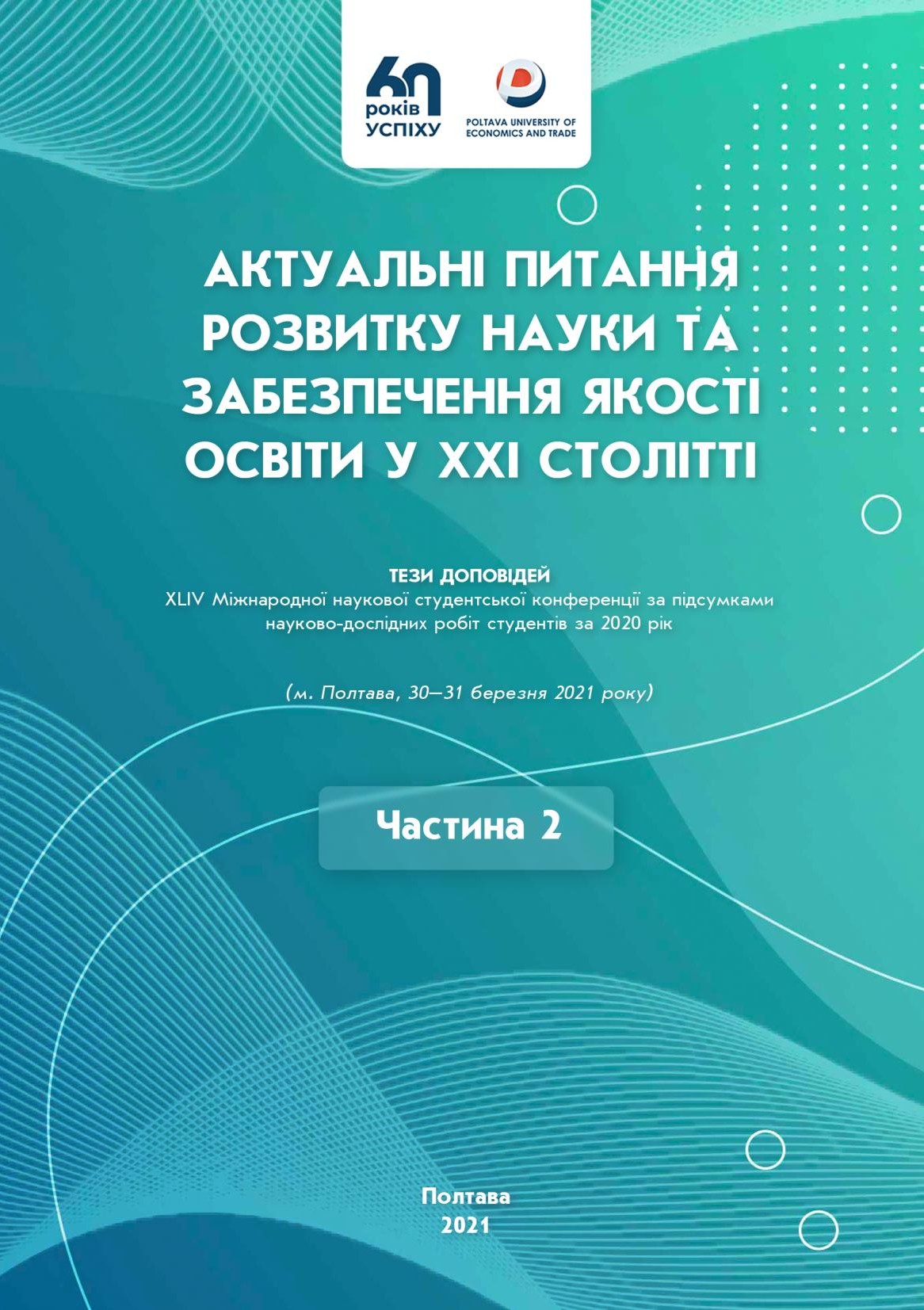 ВИЩИЙ НАВЧАЛЬНИЙ ЗАКЛАД УКООПСПІЛКИ«ПОЛТАВСЬКИЙ УНІВЕРСИТЕТ ЕКОНОМІКИ І ТОРГІВЛІ» (ПУЕТ)Присвячується 60-річчю Вищого навчального закладу Укоопспілки«Полтавський університет економіки і торгівлі»АКТУАЛЬНІ ПИТАННЯ РОЗВИТКУ НАУКИ ТАЗАБЕЗПЕЧЕННЯ ЯКОСТІ ОСВІТИ У ХХІ СТОЛІТТІТЕЗИ ДОПОВІДЕЙХLІV Міжнародної наукової студентської конференції за підсумками науково-дослідних робіт студентів за 2020 рік(м. Полтава, 30–31 березня 2021 року)Частина 2Полтава ПУЕТ 2021УДК 001:378.014.61"21"(477.53)(082)А43Розповсюдження та тиражування без офіційного дозволу Вищого навчального закладу Укоопспілки «Полтавський універ- ситет економіки і торгівлі» забороненоРедакційна колегія:О. В. Манжура, д. е. н., доцент, проректор з науково-педагогічної роботи Вищого навчального закладу Укоопспілки «Полтавський університет економіки і торгівлі» (ПУЕТ);К. Ю. Вергал, к. е. н., доцент, директор Навчально-наукового центру забезпечення якості вищої освіти ПУЕТ;А. С. Ткаченко, к. т. н., доцент, директор Навчально-наукового інституту бізнесу та сучасних технологій ПУЕТ;В. О. Скрипник, д. т. н., професор, директор Навчально-наукового інституту харчових технологій, готельно-ресторанного та туристич- ного бізнесу ПУЕТ;В. В. Сарапин, к. філол. н., доцент, завідувач науково-організаційного відділу ПУЕТ.А43Актуальні питання розвитку науки та забезпечення якості освіти у ХХІ столітті : тези доповідей ХLІV Міжнародної науко- вої студентської конференції за підсумками науково-дослідних робіт студентів за 2020 рік (м. Полтава, 30–31 березня 2021 р.) : у 2 ч. – Полтава : ПУЕТ, 2021. – Ч. 2. – 403 с. – Текст укр., рос., англ., нім. мовами.ISBN 978-966-184-407-9Збірник містить тези доповідей ХLІV Міжнародної наукової студентської конференції за підсумками науково-дослідних робіт студентів за 2020 рік. Проблеми, порушені авторами публікацій, вирізняються своєю актуальністю та новизною наукових підходів. Увагу зосереджено на висвітленні результатів наукових досліджень у різних галузях науки та якості вищої освіти.УДК 001:378.014.61"21"(477.53)(082)Матеріали друкуються в авторській редакції мовами оригіналів. За виклад, зміст і достовірність матеріалів відповідальні автори.ISBN 978-966-184-407-9© Вищий навчальний заклад Укоопспілки«Полтавський університет економіки і торгівлі», 2021СЕКЦІЯ 18.  СУЧАСНІ СОЦІОГУМАНІТАРНІ СТУДІЇСТАВЛЕННЯ ДО СМЕРТНОЇ КАРИ В УКРАЇНСЬКОМУ СУСПІЛЬСТВІЄ. В. Саленко, студент спеціальності Менеджмент, група МЕН б-21С. Ж. Верезомська, науковий керівник, к. і. н., доцент кафедри педагогіки та суспільних наукВищий навчальний заклад Укоопспілки «Полтавський універси- тет економіки і торгівлі»У наш час стрімких змін, кризових явищ суспільного буття та швидкого знецінення соціально-значущих цінностей людське життя залишається однією з найважливіших речей у сучасному світі. Саме тому питання щодо страти як найвищої міри пока- рання за найтяжчі злочини проти людяності все частіше пору- шується в суспільних диспутах, не втрачає своєї актуальності.За даними правозахисної організації Amnesty International, нині 108 країн повністю відмовилися від застосування смертної кари, 28 країн, в законодавстві яких ще зберіглася ця вища міра покарання, проте в останні 10 років вона жодного разу не засто- совувалася на практиці, та 56 країн, які досі мають смертну ка- ру. До останніх належать зокрема, США, Афганистан, Куба, Індія, Єгипет, ОАЕ та Японія.Сучасна Україна відмовилася від страти у 1996-му, коли вве- ла мораторій, а 2000 р. смертну кару було виключено із законів як таку, що суперечить Конституції. Зроблено це було заради вступу до Ради Європи.Метою нашої дослідницької роботи стало з‘ясування став- лення громадян України до смертної кари в сучасних умовах.Для її досягнення було проведено соціологічне дослідження думок українців щодо їх ставлення до смертної кари. Методом дослідження було обрано експрес інтернет-опитування у виглядігугл-форми, що проводилося впродовж березня 2021 року. Усього в опитуванні взяло участь 298 осіб, із них: за віковою групою: 16–25 р. – 68,5 %, 26–34 р. – 10,1 %,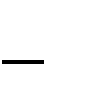 35–50 р. – 16,1 %, 50 років і більше – 5,4 %;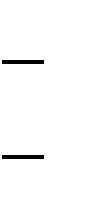 за статтю: чоловіків – 64,4 %, жінок – 35,6 %;за релігійними переконаннями: віруючих – 58,4 %, атеїстів– 30,5 %, інших – 11,1 %; за місцем проживання: у мегаполісах (1 млн і більше осіб)– 33,9 %, у великих містах (150 тис. – 1 млн осіб) – 35,2 %, у середніх містах (50 – 150 тис. осіб) – 9,4 %, у маленьких містах (10–50 тис. осіб) – 7,4 %, у селищах міського типу (2,5 тис. – 10 тис. осіб) – 5 %, у селах (до 2,5 тис. осіб) – 9,1 %.У результаті проведеного дослідження наша гіпотеза стосов- но того, що громадяни України у більшості дотримуються дум- ки про те, що людське життя є абсолютною цінністю, проте саме смертна кара є вагомим запобіжником і може застосовуватися як вища міра покарання за найтяжчі злочини – підтвердилася.Так, за можливе поновлення страти як вищої міри покарання висловилося 74,8 % респондентів, проти цього – 25,2 %. Най- страшнішими злочинами, які доречно карати стратою (питання давало можливість вибору декількох варіантів), опитані вва- жають: серійні вбивства – 70,1 %; терористичні акти, що при- звели до масових жертв – 69,1 %; педофілія – 66,1 %; навмисне вбивство, вчинене з особливою жорстокістю – 52 %; воєнні злочини – 50,3 %; державна зрада – 41,3 %; торгівля важкими наркотиками – 26,2 %.При цьому в можливому гіпотетичному поновленні смертної кари в Україні 36 % респондентів убачає загрозу виникнення диктатури та виникнення політичних репресій, а 64 % вважають це не можливим у сучасних умовах.Також 82,6 % респондентів стурбовані якістю проведення слідства та здійснення судочинства в сучасній Україні та не виключають можливість судових помилок при винесенні вироку.Отже, дослідивши настрої українського суспільства щодо смертної кари, ми з‘ясували, що 3/4 усе-таки підтримує смертну кару як покарання за особливо тяжкі злочини, але тільки у випадку професійного досудового слідства та справедливого суду. До того ж більшість респондентів вважає, що наявність у країні смертної кари не несе прямої загрози демократії.Список використаних інформаційних джерелСвітова статистика по смертній карі – AmnestyInternational [Елект- ронний ресурс]. – Режим доступу: https://www.amnesty.org.ua/ smertna-kara-2019/ – Назва з екрана.Червінська С. О., Кальченко Т. Л. Відміна смертної кари в Україні. Історія. світовий досвід європейських країн [Електронний ресурс].– Режим доступу: http://elar.naiau.kiev.ua/bitstream/123456789/ 7013/1/%2B%20актуальні%20проблеми%20вдосконалення%20ч2_p 187-190.pdf. – Назва з екрана.Hon. Brad Henry, Andy Lester, The Reportof the Death Penalty Review Commission [Електронний ресурс]. – Режим доступу: https://web. archive.org/web/20190820133643/https:/www.courthousenews.com/wp- content/uploads/2017/04/Okla Death Penalty.pdf. – Назва з екрана.